Задания ЕГЭ по теме Банковская системаВыберите верные суждения о финансовых институтах и запишите номера, под которыми они указаны.1) Финансовыми институтами называют организации, участвующие в финансово-кредитной системе.2) Коммерческие банки занимаются привлечением сбережений домохозяйств.3) Центральный банк осуществляет денежные расчёты между гражданами и организациями.4) Коммерческие банки осуществляют монопольную эмиссию денег.5) Коммерческие банки устанавливают учётную ставку.Выберите верные суждения о финансовых институтах РФ и запишите номера, под которыми они указаны.1) Центральный банк — национальный банк, осуществляющий эмиссию денег и являющийся центром финансово-кредитной системы страны.2) Все финансовые институты принимают вклады/депозиты.3) Пенсионные фонды специализируются на кредитовании продаж потребительских товаров в рассрочку и выдаче потребительских ссуд.4) Центральный банк устанавливает учётную ставку.5) Финансовые институты оказывают услуги по переводу средств и предоставлению займов.Установите соответствие между функциями и уровнями банковской системы: к каждой позиции, данной в первом столбце, подберите соответствующую позицию из второго столбца.Что из перечисленного относится к полномочиям Центрального банка РФ? Запишите цифры, под которыми они указаны.1) разработка финансового законодательства2) определение размера минимальной потребительской корзины3) осуществление денежной эмиссии4) установление официальных курсов иностранных валют по отношению к рублю5) предоставление потребительских кредитов6) лицензирование коммерческих банковНиже приведён перечень терминов. Все они, за исключением двух, характеризуют понятие «центральный банк».1) эмиссия денег2) лицензирование финансовых организаций3) установление учётной ставки4) принятие законов5) открытие депозитов6) обеспечение расчётов правительстваЗапишите слово, пропущенное в таблице.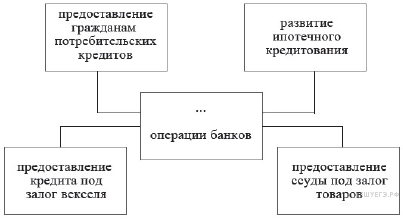 Назовите и проиллюстрируйте примерами любые три функции денег.В стране Z для развития экономики была снижена ставка рефинансирования центрального банка. Назовите любые три последствия данного решения для финансовой сферы страны Z.ФУНКЦИИУРОВНИ БАНКОВСКОЙ СИСТЕМЫA) монопольная эмиссия денегБ) кредитование населенияB) хранение золотовалютных резервов государстваГ) лицензирование финансовых организацийД) осуществление платежей между фирмами1) центральный банк2) коммерческие банки